Logo firm: 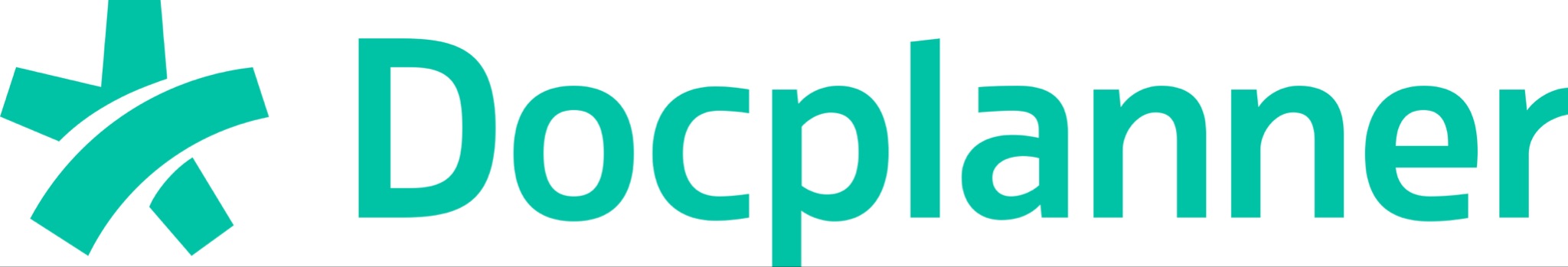 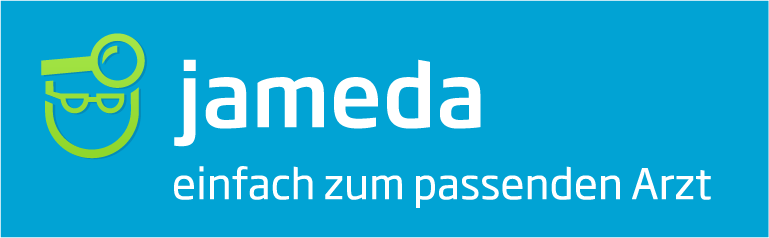 Piotr Radecki, Dyrektor Zarządzający ZnanyLekarz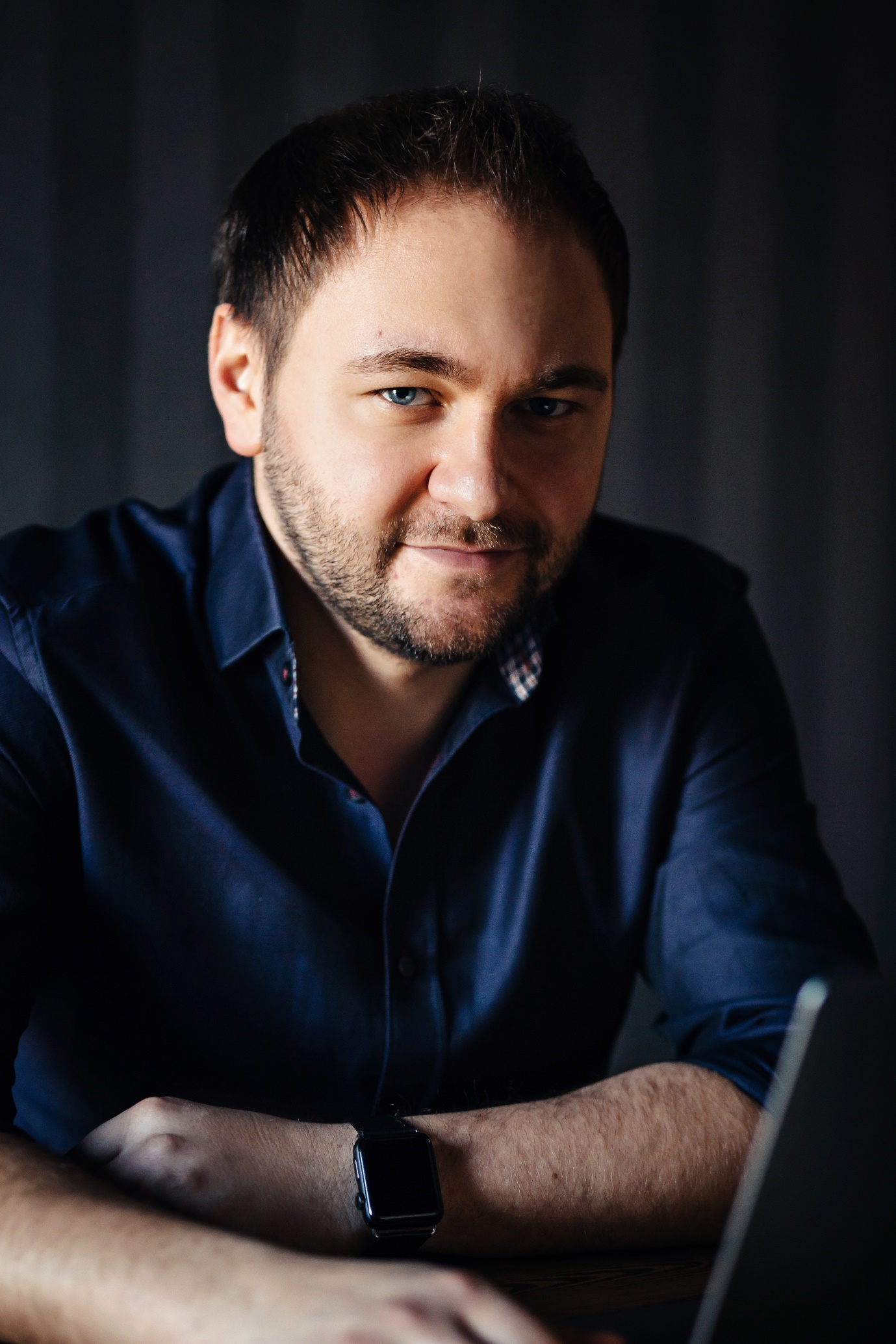 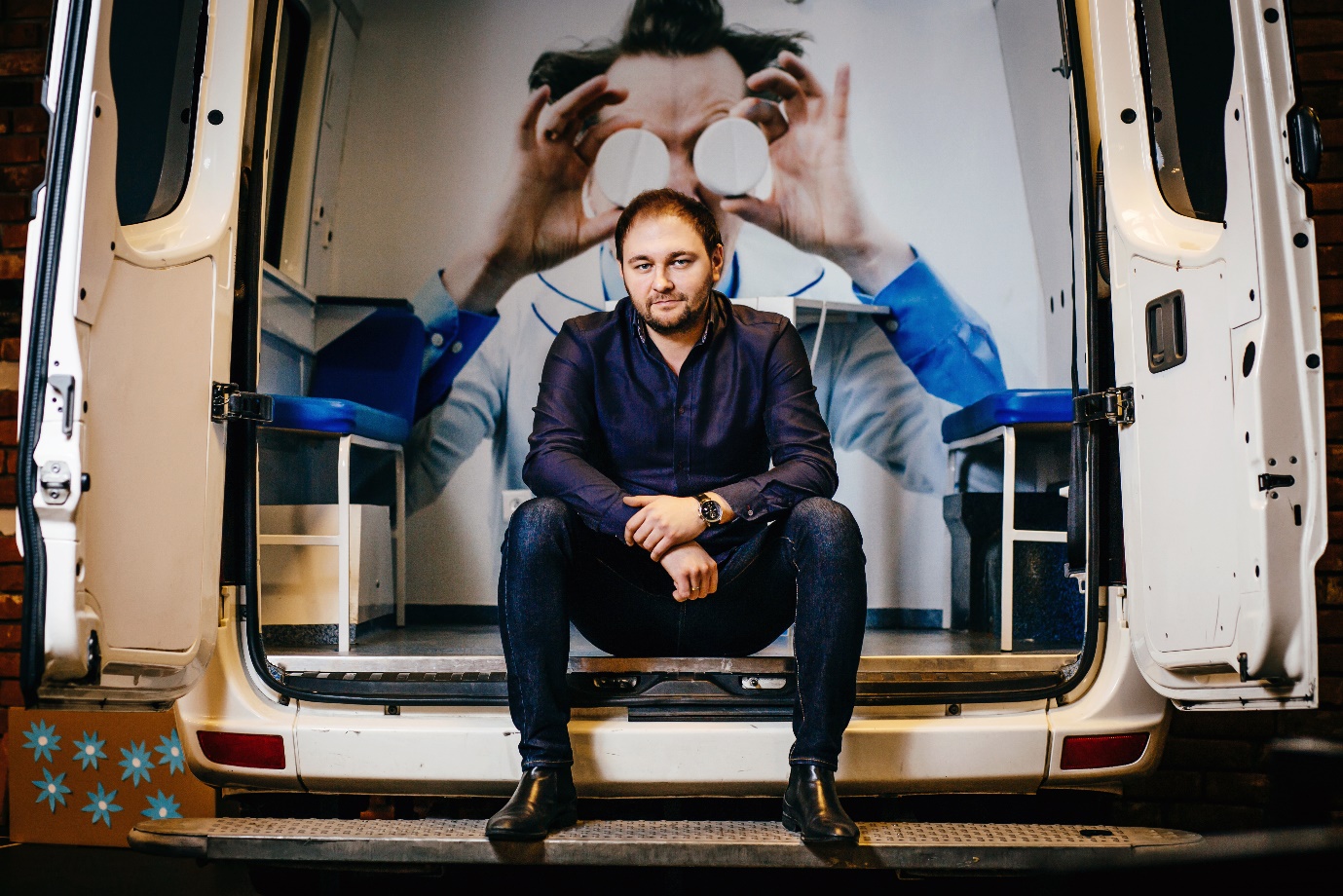 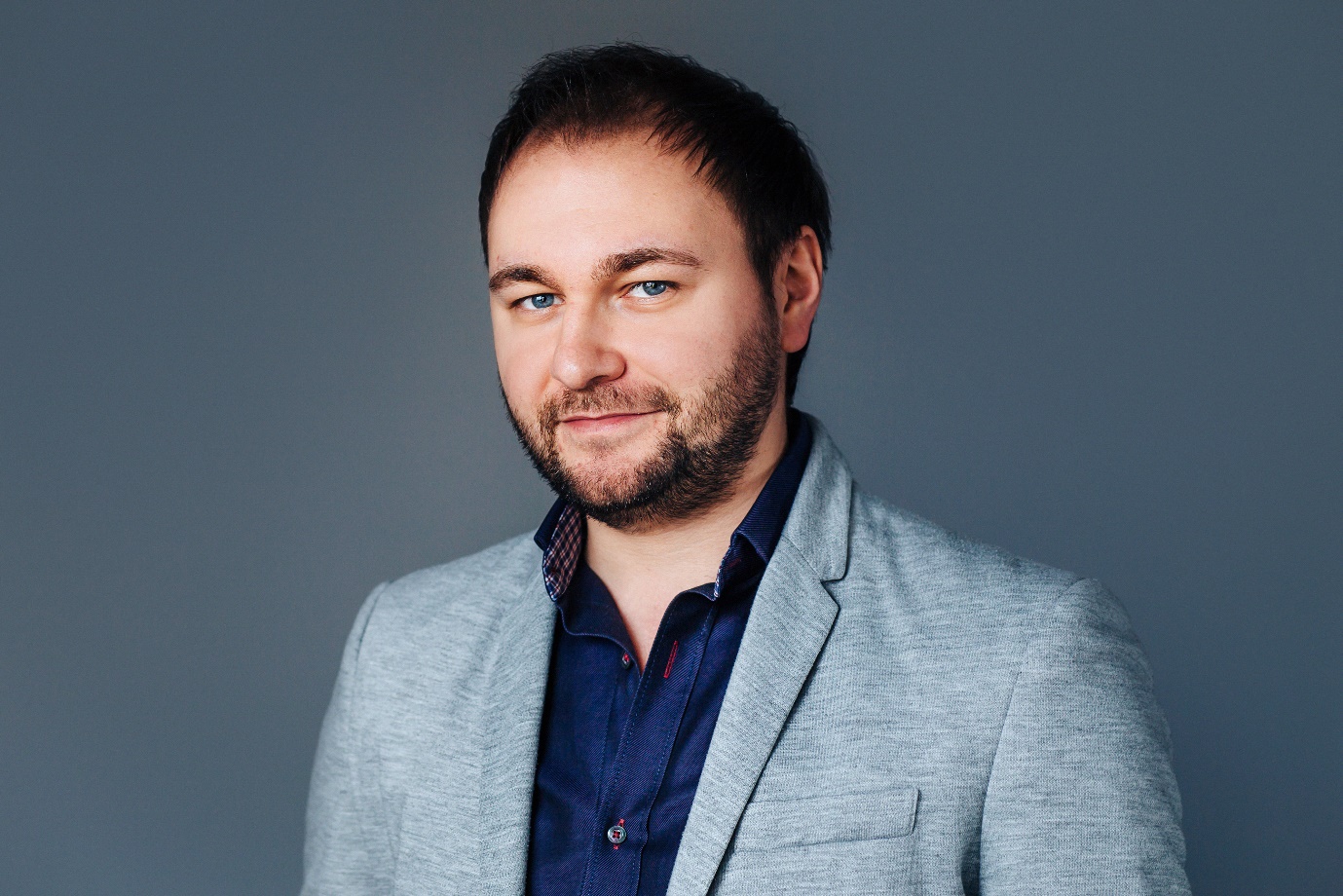 Dr Florian Weiss, CEO Jameda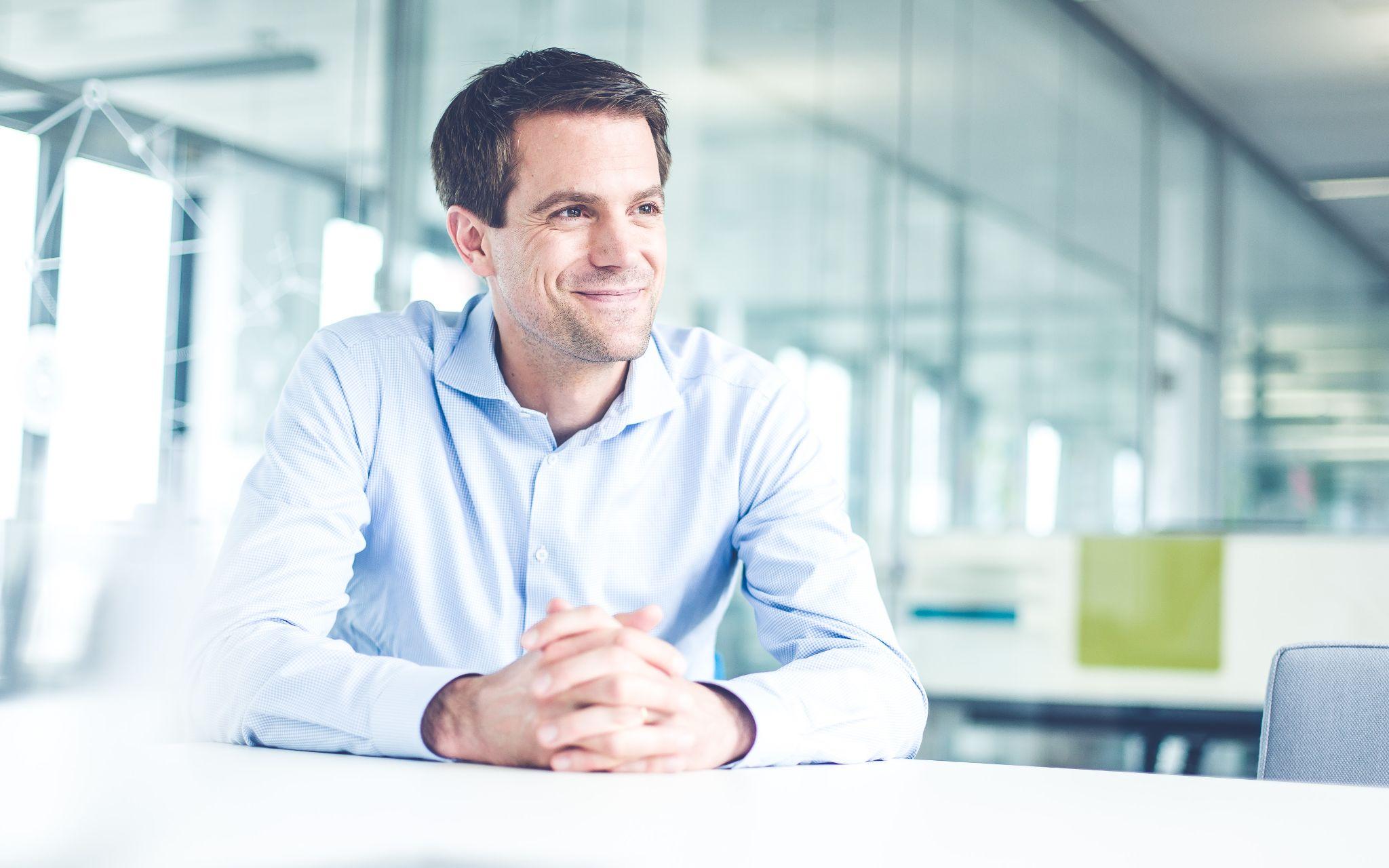 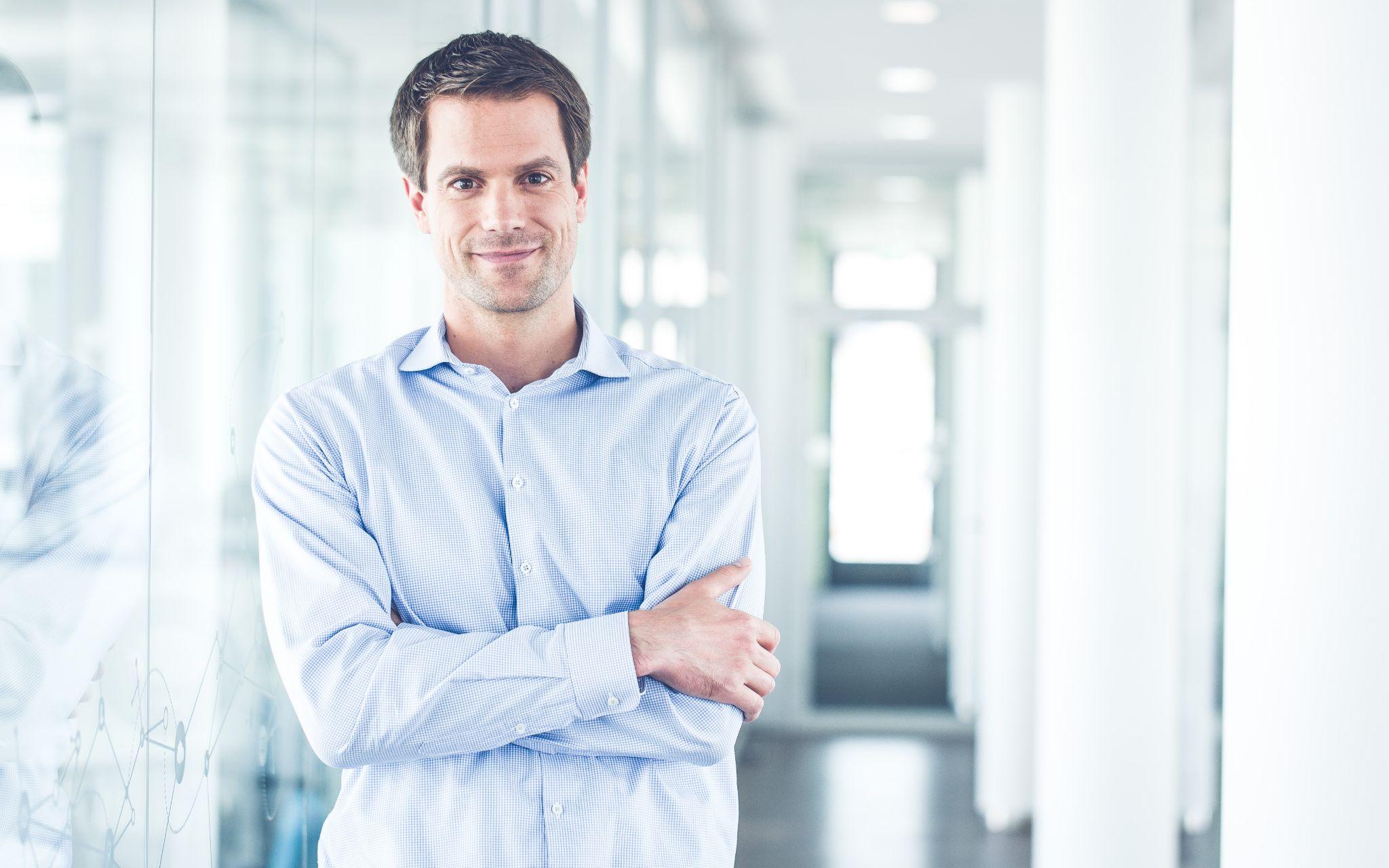 